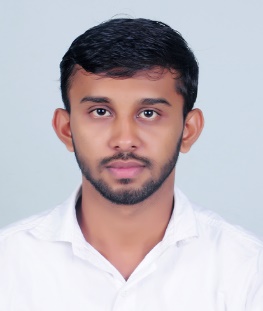 SHANAVASSHANAVAS.369374@2freemail.com OBJECTIVEAspiring for challenging career in professional unit, where I can enhance my skills and strength to explore newer dimensions of human excellence to achieve the goals.PROFESSIONAL QUALIFICATION Bachelor of Technology (B.Tech) in Civil Engineering (2015), from NSS COLLEGE OF ENGINEERING, PALAKKAD, CALICUT UNIVERSITY.Master Diploma in Construction Management (2015), IQSS, Calicut.PC SKILLSDevelopment software   :	   AutoCAD 2D, STAAD.Pro v8iQuantity Take-off    :  	Plans Auto CADMicrosoft Office ToolsType Writing English-35 w.p.mKEY SKILLSKnowledge of MS Office, MS Project Working knowledge of Auto CAD Ability to interpret the details and drawings, checking on 
shop drawingsEstimationPlanning and OrganizingExcellent technical knowledge.Excellent problem solving and analytical skills.Good communication and writing skills.Team worker with good interpersonal skills.Open minded and able to work in complex projects and environment.Ability to generate creative/innovative solutions.Confident to take up new challenges and keen to learn new concepts.Have enough Patience to face difficulties.ACADEMIC PROJECT AND SEMINAR                     Project Topic:	Partial replacement of fine aggregate by pulverized plastic in cement concrete.DESCRIPTION: Project include use of pulverised plastic in cement concrete.Seminar Topic: Very Large Floating Structures (VLFS).EXPERIENCE DETAILS                                                                             ASSISTANT QUANTITY SURVEYOR at Centre for Construction Management-Calicut, Kerala for villa and tower projects in gulf countries on the basis of outsourcing works (01/12/15 to 31/11/16)		 QUANTITY SURVEYORResponsible for:Preparation of measurement sheets and assist in quantity take-off for tenders.Measurement from building drawings, structural steel drawings, groundwork and civil works.Monitors and records each day’s work and keep records.Check the allocation of manpower and productivity.Provide updates on project documentation in team meetings.Preparation of BOQ for quotations from building drawings.Assist in cost estimation and planning.Preparation reinforcement schedule for estimating.Preparing monthly invoices according to progress of work.Check the daily progress and productivity to make daily reports.Preparation of payment certificates for subcontractors.Compiling and comparing subcontractor tenders.Analysing completed work and arranging payment to subcontractors.Preparation of quantity measurement and monthly payment applications. Assist in the planning at various stages of project.Preparation of variations in the BOQ and new rates for variations.Monitor daily productivity and making monthly reports.Check overflow of budget cost and budgeted man hours.Plan and review engineering activity, provide support on technical issues, establish measure for process performance.DECLARATION		I, SHANAVAS  hereby declare that all the details furnished above are true to the best of my knowledge.